Badges de progressionLes badges Ufolep sont décomposés en 9 niveaux.
Les tirs peuvent se faire en concours, sous la surveillance d’un arbitre, sur une série de 10 volées de 5 projectiles soit un maximum de 350 points.
Les distances de tir sont les mêmes que lors des concours.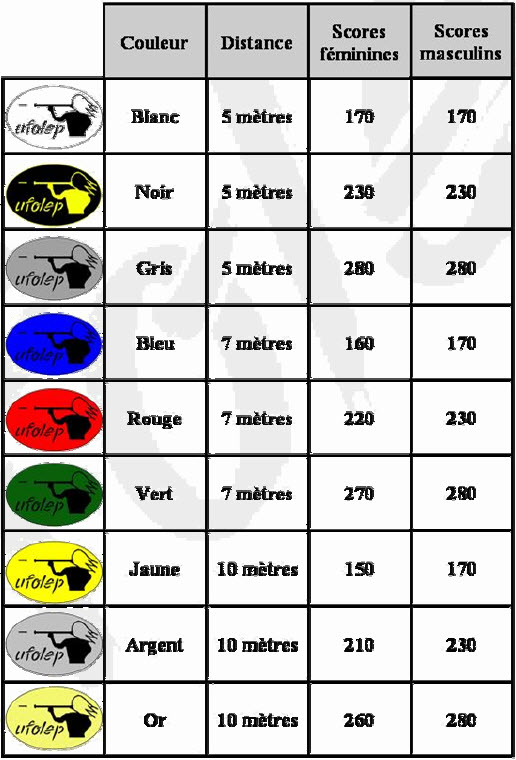 